INFORMACE PRO ZÁKONNÉ ZÁSTUPCEPlavecký kurz s výjezdem – Brandýs nad Labem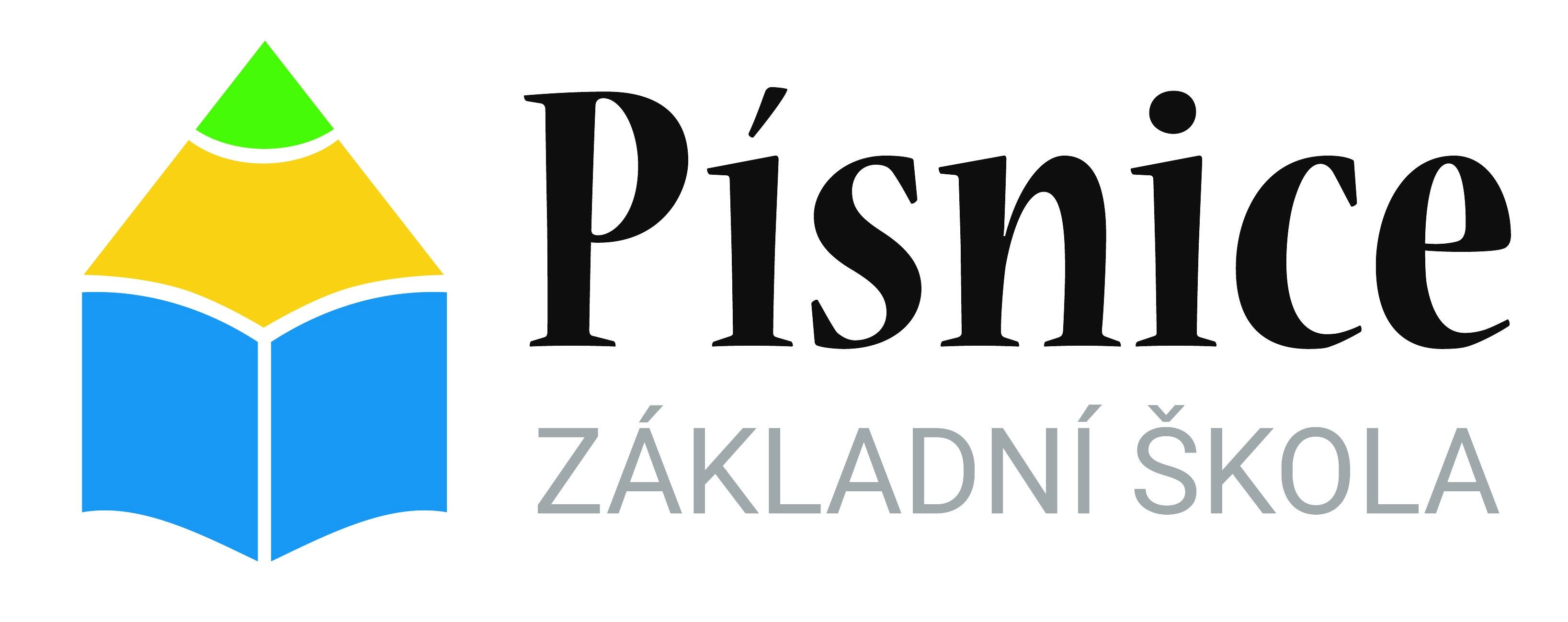 datum konání:				22.- 26.5.2023           začátek akce:		sraz v pondělí 22.5. 2023 před ZŠ v 8 hodinZpůsob dopravy:  	autobus		         Akce skončí:   		příjezd  před ZŠ v pátek 26.5. 2023 v přibližně 17 hodinSeznam nezbytného vybavení na akci: seznam přiložen 			Pedagogický doprovod: třídní učitelka		Vedoucí akce :		Milena Rážová (tel.: 737553219)Dokumenty k odevzdání třídní učitelce: 					PLATNÉ POTVRZENÍ OD LÉKAŘE – zdravotní způsobilost -  na výuku plavání, na školy v přírodě,  vícedenní školní akce						KOPII KARTIČKY POJIŠTĚNCE – po příjezdu vracíme			INFORMOVANÝ SOUHLAS ZÁKONNÝCH ZÁSTUPCŮ	ŘÁD MIMOŠKOLNÍ AKCE						U autobusu vybíráme:								PROHLÁŠENÍ O BEZINFEKČNOSTI – musí mít datum 22.5.2023	LÉKY, které dítě bude potřebovat s přesným popisem užívání a podpisem rodiče  POŠTU OD RODINY – pět napsaných pohlednic nebo dopisů pro děti – každý večer se rozdávají, = ŠKOLNÍ POŠTA,  prosím nezapomeňte, dětem dělá psaní od vás velkou radost. Více vám vysvětlí třídní učitelka na schůzkách. 			             NE MOBILY! S sebou si žáci neberou mobil. Je možné volat třídním učitelkám v případě potřeby nebo psát email. Fotografie a průběžné informace z akce budou na stránkách školy a tříd. -----------------------------------------------------------------------------Návratka INFORMOVANÝ SOUHLAS: Dostal/-a  jsem informace o mimoškolní akci Plavecký kurz s výjezdem v Brandýse nad Labem,   o termínu a místě odjezdu, termínu a místě příjezdu, o výši poplatku, o stornopoplatcích, o všech potřebných dokumentech, o  seznamu doporučeného vybavení, o zákazu používání mobilních telefonů během akce.Jsem si vědom/a zdravotního stavu svého syna / dcery a při odjezdu odevzdám vedoucí mimoškolní akce:- Případnou informaci o změně zdravotní způsobilosti, zdravotních obtížích dítěte nebo jiných závažných skutečnostech, které by mohly mít vliv na průběh či účast na mimoškolní akci.- Případnou informaci o osobních lécích syna /dcery.Seznam  nutného a doporučeného vybavení na školní akciPlavecká čepice podepsána viditelně a čitelně fixou Plavky (nikoli plavecké šortky) - v ideálním případě 2x Plavecké brýle (nikoli potápěčské) Ručník – minimálně 2x přezůvky pro pohyb v areálu hotelu Sportovní oblečení - varianta pro pobyt venku i dovnitř Sportovní obuv, turistická obuv Spodní prádlo, ponožky a teplé oblečení na 5 dnů Hygienické potřeby Fén – na hotelech jsou k dispozici v omezeném množstvíNejlépe látkový pytel nebo povlak na polštářek na špinavé prádlo Šusťáková nebo jiná nepromokavá bunda, pláštěnka Čepice (klobouk) proti sluníčku, sluneční brýle Batůžek na výlety, láhev na pití (+ ještě jedna náhradní obyčejná 0,5 l PET lahev)Hygienické potřeby (pasta, kartáček na zuby, mýdlo…), ručník, kapesníkyKrém na opalování, repelent Blok + penál (psací potřeby, pastelky, fixy, lepidlo, nůžky)Dle uvážení - společenské hry,  oblíbenou knížkuKinedryl (pokud je potřeba)Osobní minilékárnička - pružné obinadlo, polštářková náplast Osobní léky – v označeném obalu předat zdravotniciKapesné na drobné nákupy, suvenýry ( cca 200 Kč)Doporučujeme věci podepsat a uložit do kufru. Do autobusu batůžek se svačinou a pitím. Plavecký kurz s výjezdem – Brandýs nad LabemŘÁD MIMOŠKOLNÍ AKCEJméno žáka: 1) Budu respektovat pokyny pedagogických pracovníků, lektorů či zdravotnice. 2) Nepoužiji proti nikomu fyzické či duševní násilí, nebudu hrubý/á nebo agresivní. Jsem si vědom/a, že toto chování může druhému ubližovat.  Nebudu používat neslušných slov. 3) Neopustím bez souhlasu ped. vedení prostor budovy. Nebudu vstupovat do zakázaných prostor areálu. 4) Budu dbát o osobní hygienu, udržovat své osobní věci v pořádku. Budu pravidelně uklízet a aktivně se podílet na udržování pořádku a čistoty na pokoji i v celém areálu. 5) Nebudu ničit vybavení budovy. Jsem si vědom/a, že případné vzniklé škody hradí ten, kdo je způsobil. Úhrada zničených a poškozených věcí bude uhrazena zákonnými zástupci po příjezdu do školy. 6) Budu hlásit každé sebemenší poranění či zdravotní obtíže zdravotnici. Jsem si vědom/a, že nesmím jíst žádné potraviny a pít vodu mimo areál, včetně spadaného ovoce či lesních plodů. 7) Jsem si vědom/a, že se nesmím dotýkat žádného živého ani mrtvého zvířete a případný nález či výskyt okamžitě nahlásím zdravotnici nebo pedagogům.  8) Budu dodržovat Režim dne mimoškolní akce, s kterým budu seznámen/a (budíček, příchod na jídlo, polední klid, příchod na volnočasové aktivity, večerku). 9) Nebudu vyvíjet žádné nevhodné činnosti a nebudu užívat žádné zakázané látky (alkohol, cigarety, hořlaviny, zapalovače, sirky apod.). Pokud se setkám s těmito látkami, jsem povinen to ohlásit zdravotnici. Jsem si vědom/a, že předměty, které nejsou ve vybavení ŠvP, např. zlaté předměty, hry apod. si beru na akci  na vlastní nebezpečí a škola za tyto předměty nezodpovídá. 10) Na mimoškolní akci si neberu mobilní telefon. V Praze dne ________                     			         ___________________                                                                                                  podpis žákaZákonný zástupce_________________  žáka se seznámil s řádem mimoškolní akce. Podpis zákonného zástupce: ___________________________.Čestné prohlášení zákonných zástupců dítěte o bezinfekčnosti Prohlášení musí být datováno a odevzdáno v den odjezdu. Prohlašuji, že dítě: .............................................................narozené dne: ................................. bytem trvale: ......................................................................................................................... nejeví známky akutního onemocnění (například horečka nebo průjem). Není mi též známo, že by dítě přišlo v posledních 14 kalendářních dnech před odjezdem na mimoškolní akci „školy v přírodě“ do styku s fyzickou osobou nemocnou infekčním onemocněním nebo podezřelou z nákazy ani mu není nařízeno karanténní opatření. Prohlašuji, že: mi není známo, že by dítě mělo aktivní onemocnění COVID-19 či jiné přenosné onemocnění, není mi známo, že by přišlo do kontaktu s osobou, která výše uvedeným onemocněním trpí, a dítě z toho důvodu není a nebylo v karanténě. Dítě netrpělo v posledních třech týdnech zhoršením zdravotního stavu – onemocnění kašle, dechových obtíží či zvýšené teploty, pocitů celkové slabosti či bolestí svalových skupin nebo více kloubů.Během minulých tří týdnů dítě nepobývalo v zahraničí.Je mi známo, že zamlčením výše uvedených skutečností mohu vážně ohrozit zdraví či dokonce i život ostatních. Jsem si vědom/a právních následků nepravdivého čestného prohlášení i trestného činu šíření nakažlivé choroby.V ....................................... Dne ................................................... ………………………………………………………………… Jméno a podpis zákonného zástupce: Telefonické spojení pro případný kontakt v době konání akce. Tel. do zaměstnání: ................................... Tel. domů: ..............................................................Datum a podpis zákonného zástupce žáka.Aktuální telefonický kontakt na zákonné zástupce  jméno a tel. číslo